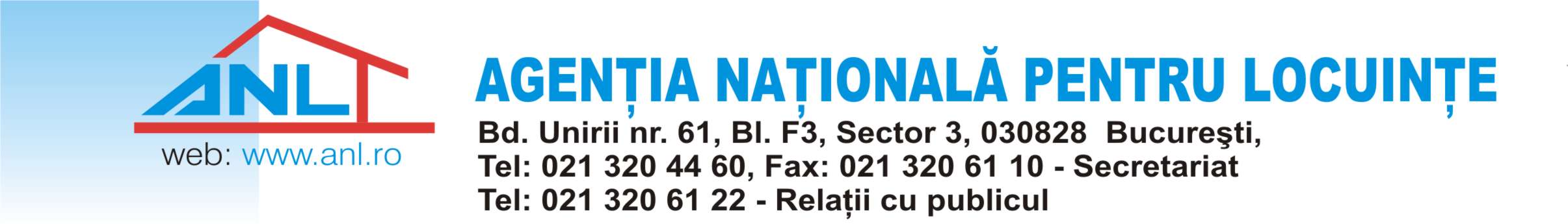 Biroul de PresăBucureşti, 23 noiembrie 2016COMUNICAT DE PRESĂANL a recepţionat 49 de locuinţe sociale pentru comunitățile de romi în PecicaAstăzi, 23 noiembrie, la Pecica (judeţul Arad), a avut loc recepţia cu ocazia finalizării lucrărilor de construire a 49 de locuinţe sociale pentru comunitățile de romi, realizate prin programul gestionat de Agenţia Naţională pentru Locuinţe (ANL). Locuințele (21 de apartamente cu 2 camere și 28 de apartamente cu 3 camere) au fost construite în amplasamentul din Strada 232 nr. 27 şi sunt repartizate în șapte module cu regim de înălţime P (parter).Până în prezent, în cadrul Programului „Locuințe sociale pentru comunitățile de romi”, au fost finalizate, în total, 168 de locuințe în județele Bihor (14 locuințe), Bistrița-Năsăud (21 de locuințe), Mehedinți (28 de locuințe), Olt (28 de locuințe), Sibiu (28 de locuințe) și Arad (49 de locuințe). În cadrul aceluiași program, sunt în execuție alte 21 de unități locative în județul Brașov.Programul „Locuințe sociale pentru comunitățile de romi” este un program pilot derulat de Ministerul Dezvoltării Regionale și Administrației Publice, prin Agenția Națională pentru Locuințe, conform Hotărârii Guvernului nr. 1237/2008, cu modificările şi completările ulterioare. Programul are, ca obiective, incluziunea socială a cetăţenilor de etnie romă cu situaţie locativă precară şi prevenirea discriminării pe criterii rasiale. Locuinţele se construiesc prin ANL cu finanţare de la bugetul de stat. În județul Arad, au mai fost finalizate, prin ANL, 600 de apartamente în cadrul Programului de construcții de locuințe pentru tineri, destinate închirierii, în amplasamentele din localitățile Arad (272 de locuințe), Sântana (16 locuințe), Ineu (128 de locuințe), Lipova (64 de locuințe), Sebiș (42 de locuințe), Chișineu-Criș (20 de locuințe), Pâncota (22 de locuințe), Nădlac (16 locuințe) și Pecica (20 de locuințe). 